WEATHER VARIABLE GUIDED NOTES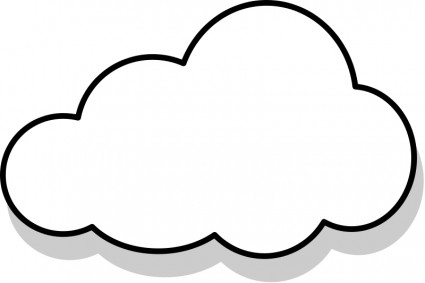                                                    CLOUDSWEATHER VARIABLE:NOTES:WIND(speed and direction)Air moves from areas of  ________ pressure to areas of ________ pressure.Measured with an              _____________________AIR PRESSUREThe ________________ that a column of air ____________ on the air or a surface ______________.Air pressure ___________as altitude ________________.Measure with a _______________________HUMIDITYThe amount of ____________ ______________ in the air._____ humidity = _____ water vaporFlorida is typically __________ humid because it’s on the __________.RELATIVE HUMIDITYThe amount of ___________ __________ present in the air _________________ to the maximum amount of water vapor the air _________ contain at that _____________________._________ air holds __________ moisture than _________ air.Measured with a ________________________AIR TEMPERATUREThe measure of the average ______________ _____________ of air molecules.Measured with a ________________TYPE OF CLOUDSTRATUSCUMULUSCIRRUSNIMBUSFOG